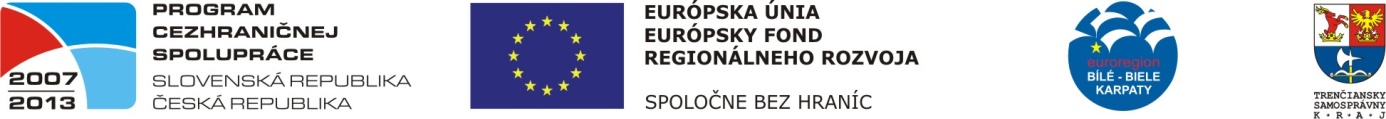 FOND MIKROPROJEKTŮ     Od 7.7.2013 do 14.7.2013 som sa zúčastnil skautského tábora v Novej Vsi u Oslavan. Tábor organizovali  skauti z našej družobnej školy v Ratíškoviciach.  Z našej školy išlo 10 detí.  Prvý deň  sme prišli autobusom do tábora. Tam nám všetkých predstavili a  ubytovali nás. Bývali sme po dvoch v stanoch, ktoré mali strechu z celtoviny.. V ňom boli dve postele a poličky na veci. Spali sme v spacáku. Boli sme rozdelení do skupín, každá mala svoj názov. Ja som bol v skupine Apačov. Museli sme plniť rôzne úlohy, bobríkov... Museli sme postaviť prístrešok, učili sme sa telegrafovať a používať morzeovku. Staršie decká chodili aj píliť drevo na večernú vatru. Ja som pomáhal taktiež. Za každú splnenú úlohu sme dostali tzv. „doláre“. Ráno aj večer sme mali nástupy, kde sme spievali skautskú hymnu. Skauti boli v rovnošatách a my sme dostali naše čierne tričká, na ktorých bolo logo tábora. Taktiež sme dostali aj super šiltovku s baterkou.Boli sme aj na rôznych výletoch. Navštívili sme Prahu, kde sme boli vo vojensko- technickom múzeu. Potom sme sa boli pozrieť na kryptu, kde zomreli atentátnici Heidrycha. Po Prahe sme cestovali do Lidíc. Tam sme mali exkurziu po areáli, išli sme do múzea, kde nám púšťali film o histórií Lidíc. Mali sme aj výlet, pri ktorom sme boli vo vojenskom bunkri. Boli tam všelijaké zbrane a kto chcel mohol aj v bunkri prespať.Bol to super tábor, veľa sme tam zažili a skamarátil som sa tam s mnohými chalanmi. Dúfam, že aj na budúci rok budem môcť ísť do takého super tábora!                                                                                    Matúš Snopek, Skalica